四川中衡检测技术有限公司     报告书信息网上公示内容填报表     ZLJL/43-01报告书名称成都市康凤鞋业有限公司职业病危害现状评价报告书成都市康凤鞋业有限公司职业病危害现状评价报告书成都市康凤鞋业有限公司职业病危害现状评价报告书成都市康凤鞋业有限公司职业病危害现状评价报告书成都市康凤鞋业有限公司职业病危害现状评价报告书用人单位名称成都市康凤鞋业有限公司成都市康凤鞋业有限公司成都市康凤鞋业有限公司联系人钟碧用人单位地址成都市双流区东升街道广魏路476号成都市双流区东升街道广魏路476号成都市双流区东升街道广魏路476号成都市双流区东升街道广魏路476号成都市双流区东升街道广魏路476号技术服务项目组成员杨皓、林瑞英、何东杨皓、林瑞英、何东杨皓、林瑞英、何东杨皓、林瑞英、何东杨皓、林瑞英、何东现场调查人员杨皓、何东现场调查时间及照片2024.1.92024.1.9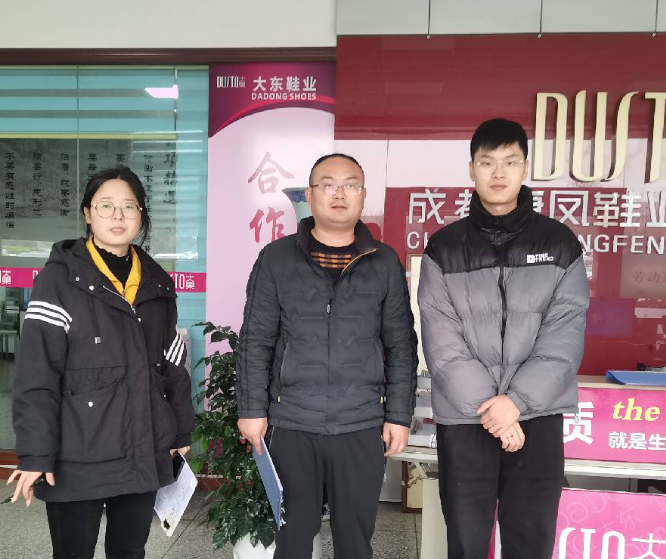 现场采样人员张清平、苏浩现场采样时间及照片2024.01.17~2024.01.192024.01.17~2024.01.19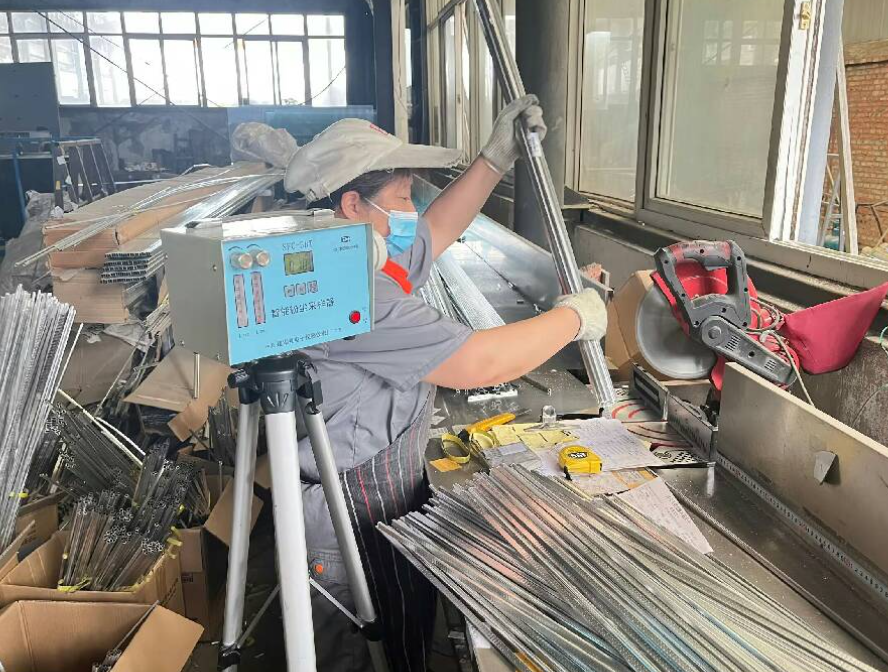 现场检测人员何小凤、宋小兰、任典、宋志悦现场检测时间及照片2024.01.19 ~2024.01.242024.01.19 ~2024.01.24用人单位陪同人员钟碧钟碧钟碧钟碧钟碧